ПРАВИТЕЛЬСТВО РЕСПУБЛИКИ КОМИПОСТАНОВЛЕНИЕот 25 декабря 2012 г. N 598ОБ ОПРЕДЕЛЕНИИ ЕДИНЫХ СПЕЦИАЛЬНО ОТВЕДЕННЫХИЛИ ПРИСПОСОБЛЕННЫХ ДЛЯ КОЛЛЕКТИВНОГО ОБСУЖДЕНИЯОБЩЕСТВЕННО ЗНАЧИМЫХ ВОПРОСОВ И ВЫРАЖЕНИЯ ОБЩЕСТВЕННЫХНАСТРОЕНИЙ, А ТАКЖЕ ДЛЯ МАССОВОГО ПРИСУТСТВИЯ ГРАЖДАНДЛЯ ПУБЛИЧНОГО ВЫРАЖЕНИЯ ОБЩЕСТВЕННОГО МНЕНИЯПО ПОВОДУ АКТУАЛЬНЫХ ПРОБЛЕМ ПРЕИМУЩЕСТВЕННООБЩЕСТВЕННО-ПОЛИТИЧЕСКОГО ХАРАКТЕРА МЕСТВ соответствии с Федеральным законом от 19 июня 2004 г. N 54-ФЗ "О собраниях, митингах, демонстрациях, шествиях и пикетированиях", Законом Республики Коми от 29 ноября 2012 г. N 91-РЗ "О некоторых вопросах проведения публичных мероприятий в Республике Коми", в целях обеспечения реализации установленного Конституцией Российской Федерации права граждан Российской Федерации проводить собрания, митинги, демонстрации, шествия и пикетирования на территории Республики Коми Правительство Республики Коми постановляет:1. Определить единые специально отведенные или приспособленные для коллективного обсуждения общественно значимых вопросов и выражения общественных настроений, а также для массового присутствия граждан для публичного выражения общественного мнения по поводу актуальных проблем преимущественно общественно-политического характера места согласно приложению к настоящему постановлению.2. Исключен. - Постановление Правительства РК от 23.03.2018 N 151.3. Настоящее постановление вступает в силу с 1 января 2013 года.Глава Республики КомиВ.ГАЙЗЕРПриложениек ПостановлениюПравительства Республики Комиот 25 декабря 2012 г. N 598ЕДИНЫЕСПЕЦИАЛЬНО ОТВЕДЕННЫЕ ИЛИ ПРИСПОСОБЛЕННЫЕ ДЛЯ КОЛЛЕКТИВНОГООБСУЖДЕНИЯ ОБЩЕСТВЕННО ЗНАЧИМЫХ ВОПРОСОВ И ВЫРАЖЕНИЯОБЩЕСТВЕННЫХ НАСТРОЕНИЙ, А ТАКЖЕ ДЛЯ МАССОВОГО ПРИСУТСТВИЯГРАЖДАН ДЛЯ ПУБЛИЧНОГО ВЫРАЖЕНИЯ ОБЩЕСТВЕННОГО МНЕНИЯПО ПОВОДУ АКТУАЛЬНЫХ ПРОБЛЕМ ПРЕИМУЩЕСТВЕННООБЩЕСТВЕННО-ПОЛИТИЧЕСКОГО ХАРАКТЕРА МЕСТА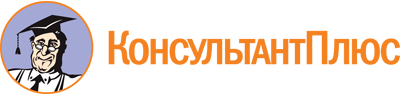 Постановление Правительства РК от 25.12.2012 N 598
(ред. от 31.07.2023)
"Об определении единых специально отведенных или приспособленных для коллективного обсуждения общественно значимых вопросов и выражения общественных настроений, а также для массового присутствия граждан для публичного выражения общественного мнения по поводу актуальных проблем преимущественно общественно-политического характера мест"Документ предоставлен КонсультантПлюс

www.consultant.ru

Дата сохранения: 27.11.2023
 Список изменяющих документов(в ред. Постановлений Правительства РК от 23.03.2018 N 151,от 24.04.2020 N 200, от 19.05.2023 N 239, от 31.07.2023 N 354)Список изменяющих документов(в ред. Постановлений Правительства РК от 24.04.2020 N 200,от 19.05.2023 N 239, от 31.07.2023 N 354)N п/пМесто проведения публичного мероприятияПримечаниеМуниципальное образование городского округа "Воркута"Муниципальное образование городского округа "Воркута"Муниципальное образование городского округа "Воркута"1.Площадь Мираг. Воркута, площадь Мира2.Аллея Бульвара Пищевиковг. Воркута, Бульвар ПищевиковМуниципальное образование муниципального округа "Инта"Муниципальное образование муниципального округа "Инта"Муниципальное образование муниципального округа "Инта"(в ред. Постановления Правительства РК от 31.07.2023 N 354)(в ред. Постановления Правительства РК от 31.07.2023 N 354)(в ред. Постановления Правительства РК от 31.07.2023 N 354)3.Площадка летней эстрадыг. Инта, городской парк культуры и отдыхаМуниципальное образование городского округа "Сыктывкар"Муниципальное образование городского округа "Сыктывкар"Муниципальное образование городского округа "Сыктывкар"4.Площадка, расположенная на пересечении улицы Димитрова и Октябрьского проспекта в северной части Мичуринского парка, с южной стороны ограниченная аллеей паркаг. Сыктывкар, Мичуринский парк5.Площадка, расположенная в Берендеевском паркег. Сыктывкар, Эжвинский район, ул. Менделеева6.Площадка, расположенная перед МБУК "Дом культуры "Волна"г. Сыктывкар, пгт. Краснозатонский, ул. Корабельная, д. 3/3(п. 6 в ред. Постановления Правительства РК от 31.07.2023 N 354)(п. 6 в ред. Постановления Правительства РК от 31.07.2023 N 354)(п. 6 в ред. Постановления Правительства РК от 31.07.2023 N 354)7.Площадка, расположенная напротив здания N 11 по ул. Общественнойг. Сыктывкар, пгт. Верхняя Максаковка, ул. Общественная, д. 11(п. 7 в ред. Постановления Правительства РК от 31.07.2023 N 354)(п. 7 в ред. Постановления Правительства РК от 31.07.2023 N 354)(п. 7 в ред. Постановления Правительства РК от 31.07.2023 N 354)8.Площадка, расположенная в центре Мичуринского паркаг. Сыктывкар, Мичуринский паркМуниципальное образование муниципального округа "Усинск"Муниципальное образование муниципального округа "Усинск"Муниципальное образование муниципального округа "Усинск"(в ред. Постановления Правительства РК от 31.07.2023 N 354)(в ред. Постановления Правительства РК от 31.07.2023 N 354)(в ред. Постановления Правительства РК от 31.07.2023 N 354)9.Площадка перед КРЦ "Томлун" (Сквер нефтяников)г. Усинск, ул. 60 лет Октября, д. 810.Площадка перед зданием отделения Сбербанка N 8123/023г. Усинск, ул. Мира, д. 411.Площадка в районе Дома культурыд. Васькино, ул. Школьная, д. 7(в ред. Постановления Правительства РК от 31.07.2023 N 354)(в ред. Постановления Правительства РК от 31.07.2023 N 354)(в ред. Постановления Правительства РК от 31.07.2023 N 354)12.Площадка в районе дома N 20 по ул. Береговаяд. Сынянырд, ул. Береговая, д. 20(п. 12 в ред. Постановления Правительства РК от 31.07.2023 N 354)(п. 12 в ред. Постановления Правительства РК от 31.07.2023 N 354)(п. 12 в ред. Постановления Правительства РК от 31.07.2023 N 354)13.Площадка в районе дома N 131 по ул. Набережнаяпгт. Парма(п. 13 в ред. Постановления Правительства РК от 31.07.2023 N 354)(п. 13 в ред. Постановления Правительства РК от 31.07.2023 N 354)(п. 13 в ред. Постановления Правительства РК от 31.07.2023 N 354)14.Площадка в районе дома N 12 по ул. Центральнойс. Колва15.Площадка в районе дома N 20 по ул. Фестивальная (в конце улицы)пст. Усадор, ул. Фестивальная, д. 20(п. 15 в ред. Постановления Правительства РК от 31.07.2023 N 354)(п. 15 в ред. Постановления Правительства РК от 31.07.2023 N 354)(п. 15 в ред. Постановления Правительства РК от 31.07.2023 N 354)16.Территория в районе жилого дома N 20д. Акись(в ред. Постановления Правительства РК от 31.07.2023 N 354)(в ред. Постановления Правительства РК от 31.07.2023 N 354)(в ред. Постановления Правительства РК от 31.07.2023 N 354)17.Площадка в районе жилого дома N 18 по ул. Центральнойс. Усть-Лыжа18.Площадка в районе жилых домов N 32, N 30 и N 28 по ул. Сельковас. Усть-Уса19.Территория возле индивидуального жилого дома N 32 по ул. Сосноваяд. Новикбож(п. 19 в ред. Постановления Правительства РК от 31.07.2023 N 354)(п. 19 в ред. Постановления Правительства РК от 31.07.2023 N 354)(п. 19 в ред. Постановления Правительства РК от 31.07.2023 N 354)20.Площадка в районе Дома культурыс. Мутный Материк, ул. Центральная, д. 5621.Территория возле индивидуального жилого дома N 3 по ул. Солнечнаяд. Кушшор(п. 21 в ред. Постановления Правительства РК от 31.07.2023 N 354)(п. 21 в ред. Постановления Правительства РК от 31.07.2023 N 354)(п. 21 в ред. Постановления Правительства РК от 31.07.2023 N 354)22.Площадка в районе Дома культурыд. Праскан, ул. Озерная, д. 16(в ред. Постановления Правительства РК от 31.07.2023 N 354)(в ред. Постановления Правительства РК от 31.07.2023 N 354)(в ред. Постановления Правительства РК от 31.07.2023 N 354)23.Площадка в районе Дома культурыс. Щельябож, ул. Центральная, д. 3624.Площадка в районе магазина Усинского РАЙПОд. Захарвань, ул. Центральная, д. 35(в ред. Постановления Правительства РК от 31.07.2023 N 354)(в ред. Постановления Правительства РК от 31.07.2023 N 354)(в ред. Постановления Правительства РК от 31.07.2023 N 354)25.Площадка в районе дома N 31 по ул. Заречнаяд. Денисовка(п. 25 в ред. Постановления Правительства РК от 31.07.2023 N 354)(п. 25 в ред. Постановления Правительства РК от 31.07.2023 N 354)(п. 25 в ред. Постановления Правительства РК от 31.07.2023 N 354)Муниципальное образование муниципального округа "Ухта"Муниципальное образование муниципального округа "Ухта"Муниципальное образование муниципального округа "Ухта"(в ред. Постановления Правительства РК от 31.07.2023 N 354)(в ред. Постановления Правительства РК от 31.07.2023 N 354)(в ред. Постановления Правительства РК от 31.07.2023 N 354)26.Площадка перед универсальным спортивным комплексомг. Ухта, ул. Тиманская, д. 627.Площадка перед клубом поселкамикрорайон Дальний пгт. Ярега, ул. Авиационная, д. 5(в ред. Постановления Правительства РК от 31.07.2023 N 354)(в ред. Постановления Правительства РК от 31.07.2023 N 354)(в ред. Постановления Правительства РК от 31.07.2023 N 354)28.Площадка перед Домом культурыпгт. Ярега, ул. Советская, д. 31(в ред. Постановления Правительства РК от 31.07.2023 N 354)(в ред. Постановления Правительства РК от 31.07.2023 N 354)(в ред. Постановления Правительства РК от 31.07.2023 N 354)29.Площадка у здания Муниципального учреждения Централизованной клубной системы клуба-филиала МКР Подгорныйг. Ухта, микрорайон Подгорный, ул. Кольцевая, д. 19(в ред. Постановления Правительства РК от 31.07.2023 N 354)(в ред. Постановления Правительства РК от 31.07.2023 N 354)(в ред. Постановления Правительства РК от 31.07.2023 N 354)Муниципальное образование муниципального округа "Вуктыл"Муниципальное образование муниципального округа "Вуктыл"Муниципальное образование муниципального округа "Вуктыл"(в ред. Постановления Правительства РК от 31.07.2023 N 354)(в ред. Постановления Правительства РК от 31.07.2023 N 354)(в ред. Постановления Правительства РК от 31.07.2023 N 354)30.Площадка в районе д. 4 по ул. Таежнойг. Вуктыл(п. 30 в ред. Постановления Правительства РК от 31.07.2023 N 354)(п. 30 в ред. Постановления Правительства РК от 31.07.2023 N 354)(п. 30 в ред. Постановления Правительства РК от 31.07.2023 N 354)31.Площадка перед Домом культуры с. Дутовос. Дутово(п. 31 в ред. Постановления Правительства РК от 31.07.2023 N 354)(п. 31 в ред. Постановления Правительства РК от 31.07.2023 N 354)(п. 31 в ред. Постановления Правительства РК от 31.07.2023 N 354)32.Площадка перед Социокультурным центром с. Подчерьес. Подчерье(п. 32 в ред. Постановления Правительства РК от 31.07.2023 N 354)(п. 32 в ред. Постановления Правительства РК от 31.07.2023 N 354)(п. 32 в ред. Постановления Правительства РК от 31.07.2023 N 354)Муниципальное образование муниципального района "Ижемский"Муниципальное образование муниципального района "Ижемский"Муниципальное образование муниципального района "Ижемский"33.Площадь перед сельским Домом культурыпст. Щельяюр, ул. Заводская, д. 12(в ред. Постановления Правительства РК от 31.07.2023 N 354)(в ред. Постановления Правительства РК от 31.07.2023 N 354)(в ред. Постановления Правительства РК от 31.07.2023 N 354)34.Площадка перед зданием Дома культурыс. Мохча, ул. Центральная, д. 15035.Площадка перед Домом культурыд. Диюр, ул. Клубная, д. 50(в ред. Постановления Правительства РК от 31.07.2023 N 354)(в ред. Постановления Правительства РК от 31.07.2023 N 354)(в ред. Постановления Правительства РК от 31.07.2023 N 354)36.Площадь перед районным Домом культурыс. Ижма, ул. Советская, д. 4937.Площадь перед Домом культурыс. Кельчиюр, ул. Центральная, д. 12938.Площадь перед Домом культурыс. Кипиево, ул. Лесная, д. 11539.Площадка перед домом N 90б по ул. Речнойпст. Том(в ред. Постановления Правительства РК от 31.07.2023 N 354)(в ред. Постановления Правительства РК от 31.07.2023 N 354)(в ред. Постановления Правительства РК от 31.07.2023 N 354)40.Площадка у дома N 38 по ул. Курьядорс. Сизябск41.Площадь перед Домом культурыс. Брыкаланск, ул. Набережная, д. 3942.Площадь перед Домом культурыс. Няшабож, ул. Центральная, д. 220Муниципальное образование муниципального района "Княжпогостский"Муниципальное образование муниципального района "Княжпогостский"Муниципальное образование муниципального района "Княжпогостский"43.Площадка у здания Княжпогостского КДРСУг. Емва, ул. Дорожная, д. 1744.Площадка между домами N 8 по ул. Гагарина и N 30 по ул. Строителейпгт. Синдор(в ред. Постановления Правительства РК от 31.07.2023 N 354)(в ред. Постановления Правительства РК от 31.07.2023 N 354)(в ред. Постановления Правительства РК от 31.07.2023 N 354)45.Площадка у жилого дома N 9 по ул. Свердловапст. Чиньяворык(в ред. Постановления Правительства РК от 31.07.2023 N 354)(в ред. Постановления Правительства РК от 31.07.2023 N 354)(в ред. Постановления Правительства РК от 31.07.2023 N 354)46.Аллея у дома N 1 по ул. Заводскойс. Серегово47.Площадка у дома N 4 по ул. Молодежнойпст. Тракт(в ред. Постановления Правительства РК от 31.07.2023 N 354)(в ред. Постановления Правительства РК от 31.07.2023 N 354)(в ред. Постановления Правительства РК от 31.07.2023 N 354)48.Площадка у дома N 1 по ул. Нижнейпст. Ветью(в ред. Постановления Правительства РК от 31.07.2023 N 354)(в ред. Постановления Правительства РК от 31.07.2023 N 354)(в ред. Постановления Правительства РК от 31.07.2023 N 354)49.Площадка у дома N 1 по ул. Береговойпст. Иоссер(в ред. Постановления Правительства РК от 31.07.2023 N 354)(в ред. Постановления Правительства РК от 31.07.2023 N 354)(в ред. Постановления Правительства РК от 31.07.2023 N 354)50.Площадка у дома N 32 по ул. Центральнойс. Шошка51.Площадка у дома N 117с. Туръя52.Площадка возле дома N 40 по ул. Коммунистическаяпст. Мещура(п. 52 в ред. Постановления Правительства РК от 31.07.2023 N 354)(п. 52 в ред. Постановления Правительства РК от 31.07.2023 N 354)(п. 52 в ред. Постановления Правительства РК от 31.07.2023 N 354)Муниципальное образование муниципального района "Койгородский"Муниципальное образование муниципального района "Койгородский"Муниципальное образование муниципального района "Койгородский"53.Площадка у дома N 95 по ул. Советскойс. Грива54.Площадка у дома N 32 по ул. Советскойпст. Кажым(в ред. Постановления Правительства РК от 31.07.2023 N 354)(в ред. Постановления Правительства РК от 31.07.2023 N 354)(в ред. Постановления Правительства РК от 31.07.2023 N 354)55.Спасская площадьс. Койгородок, ул. Мира, д. 21а56.Центральная площадьпст. Койдин, ул. Центральная, д. 12(в ред. Постановления Правительства РК от 31.07.2023 N 354)(в ред. Постановления Правительства РК от 31.07.2023 N 354)(в ред. Постановления Правительства РК от 31.07.2023 N 354)57.Центральная площадьпст. Кузьель, ул. Смоленская, д. 14(в ред. Постановления Правительства РК от 31.07.2023 N 354)(в ред. Постановления Правительства РК от 31.07.2023 N 354)(в ред. Постановления Правительства РК от 31.07.2023 N 354)58.Площадка напротив обелиска участникам ВОВпст. Нижний Турунъю, ул. Заречная(в ред. Постановления Правительства РК от 31.07.2023 N 354)(в ред. Постановления Правительства РК от 31.07.2023 N 354)(в ред. Постановления Правительства РК от 31.07.2023 N 354)59.Площадь возле клубапст. Нючпас, ул. Центральная, д. 20(в ред. Постановления Правительства РК от 31.07.2023 N 354)(в ред. Постановления Правительства РК от 31.07.2023 N 354)(в ред. Постановления Правительства РК от 31.07.2023 N 354)60.Площадь перед клубомпст. Седтыдор, ул. Центральная, д. 34(в ред. Постановления Правительства РК от 31.07.2023 N 354)(в ред. Постановления Правительства РК от 31.07.2023 N 354)(в ред. Постановления Правительства РК от 31.07.2023 N 354)61.Площадь перед клубомпст. Вежъю, ул. Пушкина, д. 14(в ред. Постановления Правительства РК от 31.07.2023 N 354)(в ред. Постановления Правительства РК от 31.07.2023 N 354)(в ред. Постановления Правительства РК от 31.07.2023 N 354)62.Место при въезде в пст Подзьпст. Подзь(в ред. Постановления Правительства РК от 31.07.2023 N 354)(в ред. Постановления Правительства РК от 31.07.2023 N 354)(в ред. Постановления Правительства РК от 31.07.2023 N 354)Муниципальное образование муниципального района "Корткеросский"Муниципальное образование муниципального района "Корткеросский"Муниципальное образование муниципального района "Корткеросский"63.Площадка у памятника "Скорбящая мать"с. Корткерос, ул. Набережная64.Площадка у Дома культурыпст. Усть-Лэкчим, ул. Советская, д. 1а(в ред. Постановления Правительства РК от 31.07.2023 N 354)(в ред. Постановления Правительства РК от 31.07.2023 N 354)(в ред. Постановления Правительства РК от 31.07.2023 N 354)65.Площадка у дома N 2 по ул. Кировапст. Намск, ул. Кирова, д. 2(в ред. Постановления Правительства РК от 31.07.2023 N 354)(в ред. Постановления Правительства РК от 31.07.2023 N 354)(в ред. Постановления Правительства РК от 31.07.2023 N 354)66.Площадка у стелыпст. Подтыбок, ул. Советская, д. 49(в ред. Постановления Правительства РК от 31.07.2023 N 354)(в ред. Постановления Правительства РК от 31.07.2023 N 354)(в ред. Постановления Правительства РК от 31.07.2023 N 354)67.Площадка у обелиска участникам Великой Отечественной войныд. Визябож, ул. Центральная, д. 13(в ред. Постановления Правительства РК от 31.07.2023 N 354)(в ред. Постановления Правительства РК от 31.07.2023 N 354)(в ред. Постановления Правительства РК от 31.07.2023 N 354)68.Площадка около Социокультурного центра с. Маджас. Маджа, ул. Центральная, д. 3(п. 68 в ред. Постановления Правительства РК от 31.07.2023 N 354)(п. 68 в ред. Постановления Правительства РК от 31.07.2023 N 354)(п. 68 в ред. Постановления Правительства РК от 31.07.2023 N 354)69.Площадка у обелиска погибшим воинамс. Пезмег, ул. Братьев Покровских, д. 5370.Площадка у обелиска погибшим воинамд. Важкуръя(в ред. Постановления Правительства РК от 31.07.2023 N 354)(в ред. Постановления Правительства РК от 31.07.2023 N 354)(в ред. Постановления Правительства РК от 31.07.2023 N 354)71.Площадка у литературного музея В.А.Савинас. Небдино, ул. Центральная, д. 8472.Площадка у обелиска погибшим воинам в годы Великой Отечественной войныс. Керес, ул. Лесная, д. 273.Площадка у клубас. Позтыкерес, ул. Светлая, д. 2074.Площадка у Дома культурыс. Сторожевск, ул. Первомайская, д. 175.Площадка у обелиска воинам, павшим в годы Великой Отечественной войныс. Вомын, д. 15576.Площадка у памятника погибшим в Великой Отечественной войне воинамс. Подъельск, ул. Центральная, д. 2277.Площадка у дома N 18 по ул. Михайловас. Богородск78.Площадка у Дома культурыс. Большелуг, ул. Макарсиктская, д. 9079.Площадка у Дома культурыс. Нившера, д. 50180.Площадка у Мемориального памятника погибшим воинамс. Мордино, ул. Нагорная, д. 18Муниципальное образование муниципального района "Печора"Муниципальное образование муниципального района "Печора"Муниципальное образование муниципального района "Печора"81.Площадка в районе пересечения ул. Социалистическая и ул. Портоваяг. Печора(п. 81 в ред. Постановления Правительства РК от 31.07.2023 N 354)(п. 81 в ред. Постановления Правительства РК от 31.07.2023 N 354)(п. 81 в ред. Постановления Правительства РК от 31.07.2023 N 354)82.Территория около Дома культуры пгт. Кожвапгт. Кожва, ул. Мира, д. 14(п. 82 в ред. Постановления Правительства РК от 31.07.2023 N 354)(п. 82 в ред. Постановления Правительства РК от 31.07.2023 N 354)(п. 82 в ред. Постановления Правительства РК от 31.07.2023 N 354)83.Территория между домами N 1 и N 3 по ул. Путейскаяпгт. Путеец(п. 83 в ред. Постановления Правительства РК от 31.07.2023 N 354)(п. 83 в ред. Постановления Правительства РК от 31.07.2023 N 354)(п. 83 в ред. Постановления Правительства РК от 31.07.2023 N 354)84.Площадка у Дома культурыпст. Озерный, ул. Центральная, д. 31(в ред. Постановления Правительства РК от 31.07.2023 N 354)(в ред. Постановления Правительства РК от 31.07.2023 N 354)(в ред. Постановления Правительства РК от 31.07.2023 N 354)85.Территория возле здания Дома культурыпст. Каджером, ул. Театральная, д. 15а(в ред. Постановления Правительства РК от 31.07.2023 N 354)(в ред. Постановления Правительства РК от 31.07.2023 N 354)(в ред. Постановления Правительства РК от 31.07.2023 N 354)86.Территория около здания магазинас. Приуральское, ул. Лесная, д. 787.Территория возле здания Дома культурыпст. Чикшино, ул. Школьная, д. 14(п. 87 в ред. Постановления Правительства РК от 31.07.2023 N 354)(п. 87 в ред. Постановления Правительства РК от 31.07.2023 N 354)(п. 87 в ред. Постановления Правительства РК от 31.07.2023 N 354)Муниципальное образование муниципального района "Прилузский"Муниципальное образование муниципального района "Прилузский"Муниципальное образование муниципального района "Прилузский"88.Площадка между домами N 71 и N 73 по ул. Мирас. Объячево(п. 88 в ред. Постановления Правительства РК от 31.07.2023 N 354)(п. 88 в ред. Постановления Правительства РК от 31.07.2023 N 354)(п. 88 в ред. Постановления Правительства РК от 31.07.2023 N 354)89.Скверс. Лойма, ул. Центральная, д. 2090.Площадка "Визит-центр с. Спаспоруб" вблизи дома N 3 по ул. В.И.Лобановас. Спаспоруб(п. 90 в ред. Постановления Правительства РК от 31.07.2023 N 354)(п. 90 в ред. Постановления Правительства РК от 31.07.2023 N 354)(п. 90 в ред. Постановления Правительства РК от 31.07.2023 N 354)91.Площадка у дома N 26 по ул. Центральнойс. Занулье92.Парк у дома N 2 по ул. Весенняяпст. Вухтым(п. 92 в ред. Постановления Правительства РК от 31.07.2023 N 354)(п. 92 в ред. Постановления Правительства РК от 31.07.2023 N 354)(п. 92 в ред. Постановления Правительства РК от 31.07.2023 N 354)93.Площадка у дома N 76 по ул. Центральнойс. Черныш94.Площадка у клубас. Ношуль, ул. Калинина, д. 1095.Исключен. - Постановление Правительства РК от 31.07.2023 N 354Исключен. - Постановление Правительства РК от 31.07.2023 N 35496.Площадка у клубас. Читаево, ул. Центральная, д. 1397.Площадка у дома N 3 по ул. 40 лет СХТс. Черемуховка(п. 97 в ред. Постановления Правительства РК от 31.07.2023 N 354)(п. 97 в ред. Постановления Правительства РК от 31.07.2023 N 354)(п. 97 в ред. Постановления Правительства РК от 31.07.2023 N 354)98.Площадка у клубапст. Гуляшор, ул. Мира, д. 4(в ред. Постановления Правительства РК от 31.07.2023 N 354)(в ред. Постановления Правительства РК от 31.07.2023 N 354)(в ред. Постановления Правительства РК от 31.07.2023 N 354)99.Сквер "Победы" по ул. Советской с. Леткас. Летка100.Площадка, прилегающая к памятнику "Скорбящая мать" в с. Гурьевка по ул. Центральнойс. Гурьевка101.с. Прокопьевка, ул. Центральная, д. 18с. Прокопьевка102.Площадка, прилегающая к дому N 38 по ул. Центральнаяс. Слудка(п. 102 в ред. Постановления Правительства РК от 31.07.2023 N 354)(п. 102 в ред. Постановления Правительства РК от 31.07.2023 N 354)(п. 102 в ред. Постановления Правительства РК от 31.07.2023 N 354)102.1.Сквер "Юбилейный" напротив дома N 11 по ул. Гагаринапст. Кыддзявидзь(п. 102.1 введен Постановлением Правительства РК от 31.07.2023 N 354)(п. 102.1 введен Постановлением Правительства РК от 31.07.2023 N 354)(п. 102.1 введен Постановлением Правительства РК от 31.07.2023 N 354)Муниципальное образование муниципального района "Сосногорск"Муниципальное образование муниципального района "Сосногорск"Муниципальное образование муниципального района "Сосногорск"103.Площадь им. Гагаринаг. Сосногорск, ул. Ленина, д. 19104.Площадь им. Ленинапгт. Нижний Одес, ул. Ленина, д. 1А(п. 104 в ред. Постановления Правительства РК от 31.07.2023 N 354)(п. 104 в ред. Постановления Правительства РК от 31.07.2023 N 354)(п. 104 в ред. Постановления Правительства РК от 31.07.2023 N 354)105.Прилегающая территория к МАУ Дом культуры "Нефтяник"пгт. Войвож, ул. Октябрьская, д. 23(в ред. Постановления Правительства РК от 31.07.2023 N 354)(в ред. Постановления Правительства РК от 31.07.2023 N 354)(в ред. Постановления Правительства РК от 31.07.2023 N 354)Муниципальное образование муниципального района "Сыктывдинский"Муниципальное образование муниципального района "Сыктывдинский"Муниципальное образование муниципального района "Сыктывдинский"106.Ярмарочная площадьс. Выльгорт, ул. Гагарина, земельный участок 9(п. 106 в ред. Постановления Правительства РК от 31.07.2023 N 354)(п. 106 в ред. Постановления Правительства РК от 31.07.2023 N 354)(п. 106 в ред. Постановления Правительства РК от 31.07.2023 N 354)107.Площадка у клубас. Озел, ул. Озельская, д. 55а108.Площадка у Дома культурыпст. Яснэг, ул. Ленина, д. 7(в ред. Постановления Правительства РК от 31.07.2023 N 354)(в ред. Постановления Правительства РК от 31.07.2023 N 354)(в ред. Постановления Правительства РК от 31.07.2023 N 354)109.Площадка у Дома культурыс. Шошка, м. Вичкодор, д. 52110.Территория возле индивидуального жилого домас. Шошка, д. Граддор, д. 44 (на въезде в д. Граддор)(в ред. Постановления Правительства РК от 31.07.2023 N 354)(в ред. Постановления Правительства РК от 31.07.2023 N 354)(в ред. Постановления Правительства РК от 31.07.2023 N 354)111.Площадка у клубапст. Мандач, ул. Лесная, д. 46(в ред. Постановления Правительства РК от 31.07.2023 N 354)(в ред. Постановления Правительства РК от 31.07.2023 N 354)(в ред. Постановления Правительства РК от 31.07.2023 N 354)112.Площадка по ул. Советскаяс. Палевицы, ул. Советская, д. 45(п. 112 в ред. Постановления Правительства РК от 31.07.2023 N 354)(п. 112 в ред. Постановления Правительства РК от 31.07.2023 N 354)(п. 112 в ред. Постановления Правительства РК от 31.07.2023 N 354)113.Территория перед Домом культурыс. Слудка, ул. Магистральная, д. 35(п. 113 в ред. Постановления Правительства РК от 31.07.2023 N 354)(п. 113 в ред. Постановления Правительства РК от 31.07.2023 N 354)(п. 113 в ред. Постановления Правительства РК от 31.07.2023 N 354)114.Площадка у Дома культурыс. Пажга, м. Погост, д. 84115.Площадка у Дома культурыс. Лэзым, ул. Центральная, д. 115116.Территория напротив храмапст. Нювчим, ул. Советская, д. 2(п. 116 в ред. Постановления Правительства РК от 31.07.2023 N 354)(п. 116 в ред. Постановления Правительства РК от 31.07.2023 N 354)(п. 116 в ред. Постановления Правительства РК от 31.07.2023 N 354)117.Площадка у Дома культурыс. Часово, ул. Береговая, д. 18б118.Площадка для нестационарной торговли вблизи многоквартирного дома N 15, 2-й кварталс. Зеленец, 2-й квартал, д. 15(п. 118 в ред. Постановления Правительства РК от 31.07.2023 N 354)(п. 118 в ред. Постановления Правительства РК от 31.07.2023 N 354)(п. 118 в ред. Постановления Правительства РК от 31.07.2023 N 354)119.Площадка у Дома культурым. Погост, д. 129120.Площадка возле остановочного комплексас. Ыб, д. Захарово, м. Новый поселок, д. 28(п. 120 в ред. Постановления Правительства РК от 31.07.2023 N 354)(п. 120 в ред. Постановления Правительства РК от 31.07.2023 N 354)(п. 120 в ред. Постановления Правительства РК от 31.07.2023 N 354)Муниципальное образование муниципального района "Сысольский"Муниципальное образование муниципального района "Сысольский"Муниципальное образование муниципального района "Сысольский"121.Площадка у Дома культурыс. Палауз, ул. Большая, д. 24(п. 121 в ред. Постановления Правительства РК от 31.07.2023 N 354)(п. 121 в ред. Постановления Правительства РК от 31.07.2023 N 354)(п. 121 в ред. Постановления Правительства РК от 31.07.2023 N 354)122.Площадка у Дома культурыпст. Заозерье, ул. Пионерская, д. 6(п. 122 в ред. Постановления Правительства РК от 31.07.2023 N 354)(п. 122 в ред. Постановления Правительства РК от 31.07.2023 N 354)(п. 122 в ред. Постановления Правительства РК от 31.07.2023 N 354)123.Площадка у клуба-библиотекипст. Исанево, ул. Центральная, д. 26(п. 123 в ред. Постановления Правительства РК от 31.07.2023 N 354)(п. 123 в ред. Постановления Правительства РК от 31.07.2023 N 354)(п. 123 в ред. Постановления Правительства РК от 31.07.2023 N 354)124.Площадка у Дома культурыпст. Бортом, ул. Центральная, д. 27(п. 124 в ред. Постановления Правительства РК от 31.07.2023 N 354)(п. 124 в ред. Постановления Правительства РК от 31.07.2023 N 354)(п. 124 в ред. Постановления Правительства РК от 31.07.2023 N 354)125.Площадь в центре селас. Гагшор, д. 82126.Площадка между домами N 6 и N 7 по ул. Интернациональнаяпст. Визиндор(п. 126 в ред. Постановления Правительства РК от 31.07.2023 N 354)(п. 126 в ред. Постановления Правительства РК от 31.07.2023 N 354)(п. 126 в ред. Постановления Правительства РК от 31.07.2023 N 354)127.Площадка перед обелискомс. Вотча128.Площадь между домами N 6 и N 8 по ул. 50 лет ВЛКСМс. Визинга129.Площадка между домами N 54 и N 58с. Куратово130.Площадка у Дома культурыс. Межадор, д. Шорсай, д. 28(п. 130 в ред. Постановления Правительства РК от 31.07.2023 N 354)(п. 130 в ред. Постановления Правительства РК от 31.07.2023 N 354)(п. 130 в ред. Постановления Правительства РК от 31.07.2023 N 354)131.Площадка между домами N 2 и N 2а по ул. Береговойпст. Ельбаза(в ред. Постановления Правительства РК от 31.07.2023 N 354)(в ред. Постановления Правительства РК от 31.07.2023 N 354)(в ред. Постановления Правительства РК от 31.07.2023 N 354)132.Площадка у дома N 135б с. Кунибс. Куниб(п. 132 в ред. Постановления Правительства РК от 31.07.2023 N 354)(п. 132 в ред. Постановления Правительства РК от 31.07.2023 N 354)(п. 132 в ред. Постановления Правительства РК от 31.07.2023 N 354)133.Площадка у дома N 4с. Пыелдино, д. Кузивансикт(п. 133 в ред. Постановления Правительства РК от 31.07.2023 N 354)(п. 133 в ред. Постановления Правительства РК от 31.07.2023 N 354)(п. 133 в ред. Постановления Правительства РК от 31.07.2023 N 354)133.1.Площадка летней сценыс. Чухлэм, м. Чоййыв, возле д. 77(п. 133.1 введен Постановлением Правительства РК от 31.07.2023 N 354)(п. 133.1 введен Постановлением Правительства РК от 31.07.2023 N 354)(п. 133.1 введен Постановлением Правительства РК от 31.07.2023 N 354)Муниципальное образование муниципального района "Троицко-Печорский"Муниципальное образование муниципального района "Троицко-Печорский"Муниципальное образование муниципального района "Троицко-Печорский"134.Общественная территория: спуск к реке Мылва от улицы Кировапгт. Троицко-Печорск(в ред. Постановлений Правительства РК от 19.05.2023 N 239, от 31.07.2023 N 354)(в ред. Постановлений Правительства РК от 19.05.2023 N 239, от 31.07.2023 N 354)(в ред. Постановлений Правительства РК от 19.05.2023 N 239, от 31.07.2023 N 354)135.Площадка у Дома культурыпст. Знаменка, ул. Сплавная, д. 13(в ред. Постановления Правительства РК от 31.07.2023 N 354)(в ред. Постановления Правительства РК от 31.07.2023 N 354)(в ред. Постановления Правительства РК от 31.07.2023 N 354)136.Площадка у Дома культурыпст. Комсомольск-на-Печоре, ул. Краснодарская, д. 12(в ред. Постановления Правительства РК от 31.07.2023 N 354)(в ред. Постановления Правительства РК от 31.07.2023 N 354)(в ред. Постановления Правительства РК от 31.07.2023 N 354)137.Площадка у памятника "Участникам Великой Отечественной войны"пст. Приуральский, ул. Ленина, д. 17(в ред. Постановления Правительства РК от 31.07.2023 N 354)(в ред. Постановления Правительства РК от 31.07.2023 N 354)(в ред. Постановления Правительства РК от 31.07.2023 N 354)138.Площадка у дома N 139 по ул. Центральнаяс. Усть-Илыч(п. 138 в ред. Постановления Правительства РК от 31.07.2023 N 354)(п. 138 в ред. Постановления Правительства РК от 31.07.2023 N 354)(п. 138 в ред. Постановления Правительства РК от 31.07.2023 N 354)139.Площадка у Дома культурыпст. Мылва, ул. Гагарина, д. 23(в ред. Постановления Правительства РК от 31.07.2023 N 354)(в ред. Постановления Правительства РК от 31.07.2023 N 354)(в ред. Постановления Правительства РК от 31.07.2023 N 354)140.Площадка у Дома культурыпст. Нижняя Омра, ул. Советская, д. 19(в ред. Постановления Правительства РК от 31.07.2023 N 354)(в ред. Постановления Правительства РК от 31.07.2023 N 354)(в ред. Постановления Правительства РК от 31.07.2023 N 354)141.Площадка у Дома культурыс. Покча, ул. Школьная, д. 4142.Площадка у Дома культурыпст. Митрофан-Дикост, ул. Центральная, д. 14(в ред. Постановления Правительства РК от 31.07.2023 N 354)(в ред. Постановления Правительства РК от 31.07.2023 N 354)(в ред. Постановления Правительства РК от 31.07.2023 N 354)143.Площадка у дома N 38 по ул. Школьнойс. Куръя144.Площадка у Дома культурыпст. Якша, ул. Школьная, д. 33(в ред. Постановления Правительства РК от 31.07.2023 N 354)(в ред. Постановления Правительства РК от 31.07.2023 N 354)(в ред. Постановления Правительства РК от 31.07.2023 N 354)Муниципальное образование муниципального района "Удорский"Муниципальное образование муниципального района "Удорский"Муниципальное образование муниципального района "Удорский"145.Центральная площадьпгт. Усогорск, ул. Ленина, д. 9(в ред. Постановления Правительства РК от 31.07.2023 N 354)(в ред. Постановления Правительства РК от 31.07.2023 N 354)(в ред. Постановления Правительства РК от 31.07.2023 N 354)146.Площадь возле зданияс. Кослан, ул. Центральная, д. 140а147.Площадка у Дома культурыс. Чернутьево, д. 83(в ред. Постановления Правительства РК от 31.07.2023 N 354)(в ред. Постановления Правительства РК от 31.07.2023 N 354)(в ред. Постановления Правительства РК от 31.07.2023 N 354)148.Площадка у дома N 3 по ул. Центральнаяс. Большая Пысса(п. 148 в ред. Постановления Правительства РК от 31.07.2023 N 354)(п. 148 в ред. Постановления Правительства РК от 31.07.2023 N 354)(п. 148 в ред. Постановления Правительства РК от 31.07.2023 N 354)149.Площадка у Дома культурыс. Большая Пучкома, д. 129150.Площадка у Дома культурыс. Глотово, д. 38151.Площадь у дома N 224с. Важгорт152.Площадка у дома N 6а по ул. Гагаринапст. Вожский(в ред. Постановления Правительства РК от 31.07.2023 N 354)(в ред. Постановления Правительства РК от 31.07.2023 N 354)(в ред. Постановления Правительства РК от 31.07.2023 N 354)153.Площадка у Дома культурыпгт. Благоево, ул. Дружбы, д. 8(в ред. Постановления Правительства РК от 31.07.2023 N 354)(в ред. Постановления Правительства РК от 31.07.2023 N 354)(в ред. Постановления Правительства РК от 31.07.2023 N 354)154.Площадка у Дома культурыс. Буткан, д. 133155.Площадка у дома N 16 по ул. Комсомольскаяпст. Едва(п. 155 в ред. Постановления Правительства РК от 31.07.2023 N 354)(п. 155 в ред. Постановления Правительства РК от 31.07.2023 N 354)(п. 155 в ред. Постановления Правительства РК от 31.07.2023 N 354)156.Площадка у дома N 15с. Ертом157.Площадка у Дома культурыпгт. Междуреченск, ул. Интернациональная, д. 11(в ред. Постановления Правительства РК от 31.07.2023 N 354)(в ред. Постановления Правительства РК от 31.07.2023 N 354)(в ред. Постановления Правительства РК от 31.07.2023 N 354)158.Площадка у Дома культурыпст. Чим, пер. Школьный, д. 10(в ред. Постановления Правительства РК от 31.07.2023 N 354)(в ред. Постановления Правительства РК от 31.07.2023 N 354)(в ред. Постановления Правительства РК от 31.07.2023 N 354)159.Площадка у Дома культурыс. Чупрово, д. 152Муниципальное образование муниципального района "Усть-Вымский"Муниципальное образование муниципального района "Усть-Вымский"Муниципальное образование муниципального района "Усть-Вымский"160.Площадка внутри общественной территории "Зона отдыха между домами N 8 и N 9 по ул. Тургенева"пгт. Жешарт, ул. Тургенева(п. 160 в ред. Постановления Правительства РК от 31.07.2023 N 354)(п. 160 в ред. Постановления Правительства РК от 31.07.2023 N 354)(п. 160 в ред. Постановления Правительства РК от 31.07.2023 N 354)161.Площадка у памятника "Фронт и тыл"г. Микунь, ул. Советская, д. 17162.Площадка у памятника участникам Великой Отечественной войныд. Туискерес, ул. Школьная, д. 91а(в ред. Постановления Правительства РК от 31.07.2023 N 354)(в ред. Постановления Правительства РК от 31.07.2023 N 354)(в ред. Постановления Правительства РК от 31.07.2023 N 354)163.Площадь перед зданием филиала "Межегский Народный дом" МБУ "МЦДК"пст. Казлук, ул. Центральная, д. 78б(в ред. Постановления Правительства РК от 31.07.2023 N 354)(в ред. Постановления Правительства РК от 31.07.2023 N 354)(в ред. Постановления Правительства РК от 31.07.2023 N 354)164.Площадка, расположенная слева от входа в здание центрального музей с. Айкинос. Айкино, ул. Центральная, д. 160165.Площадь перед МБУ "Усть-Вымский Дом культуры им. Г.П.Лыткиной"с. Усть-Вымь, ул. Центральная, д. 64166.Площадь перед филиалом "Мадмасский Дом культуры" МБУ "МЦДК"пст. Мадмас, ул. Центральная, д. 60(в ред. Постановления Правительства РК от 31.07.2023 N 354)(в ред. Постановления Правительства РК от 31.07.2023 N 354)(в ред. Постановления Правительства РК от 31.07.2023 N 354)167.Площадь у дома N 6 по ул. Октябрьскойпст. Донаель(в ред. Постановления Правительства РК от 31.07.2023 N 354)(в ред. Постановления Правительства РК от 31.07.2023 N 354)(в ред. Постановления Правительства РК от 31.07.2023 N 354)168.Площадка в районе домов N 23 и N 25 по ул. Центральнойпст. Студенец(в ред. Постановления Правительства РК от 31.07.2023 N 354)(в ред. Постановления Правительства РК от 31.07.2023 N 354)(в ред. Постановления Правительства РК от 31.07.2023 N 354)Муниципальное образование муниципального района "Усть-Куломский"Муниципальное образование муниципального района "Усть-Куломский"Муниципальное образование муниципального района "Усть-Куломский"169.Площадка между жилым домом по ул. Советская, д. 40 и магазином розничной торговли "Гвоздь" по ул. Советская, д. 36с. Усть-Кулом(п. 169 в ред. Постановления Правительства РК от 31.07.2023 N 354)(п. 169 в ред. Постановления Правительства РК от 31.07.2023 N 354)(п. 169 в ред. Постановления Правительства РК от 31.07.2023 N 354)170.Площадка у здания Дома культурыс. Аныб, ул. Центральная, д. 173(п. 170 в ред. Постановления Правительства РК от 31.07.2023 N 354)(п. 170 в ред. Постановления Правительства РК от 31.07.2023 N 354)(п. 170 в ред. Постановления Правительства РК от 31.07.2023 N 354)171.Площадка у здания Социокультурного центра "Шудлун"с. Вольдино, ул. Центральная, д. 71а(п. 171 в ред. Постановления Правительства РК от 31.07.2023 N 354)(п. 171 в ред. Постановления Правительства РК от 31.07.2023 N 354)(п. 171 в ред. Постановления Правительства РК от 31.07.2023 N 354)172.Площадка у здания Дома культурыс. Нижний Воч, ул. Центральная, д. 191(п. 172 в ред. Постановления Правительства РК от 31.07.2023 N 354)(п. 172 в ред. Постановления Правительства РК от 31.07.2023 N 354)(п. 172 в ред. Постановления Правительства РК от 31.07.2023 N 354)173.Площадка у здания Дома культурыс. Деревянск, ул. Центральная, д. 246(п. 173 в ред. Постановления Правительства РК от 31.07.2023 N 354)(п. 173 в ред. Постановления Правительства РК от 31.07.2023 N 354)(п. 173 в ред. Постановления Правительства РК от 31.07.2023 N 354)174.Площадка возле нежилого здания по ул. Центральная, д. 88с. Дзель, ул. Центральная, д. 88(п. 174 в ред. Постановления Правительства РК от 31.07.2023 N 354)(п. 174 в ред. Постановления Правительства РК от 31.07.2023 N 354)(п. 174 в ред. Постановления Правительства РК от 31.07.2023 N 354)175.Площадка у здания клубапст. Диасеръя, ул. Чапаева, д. 22(п. 175 в ред. Постановления Правительства РК от 31.07.2023 N 354)(п. 175 в ред. Постановления Правительства РК от 31.07.2023 N 354)(п. 175 в ред. Постановления Правительства РК от 31.07.2023 N 354)176.Площадь перед зданием Социокультурного центра с. Донс. Дон, ул. Нагорная, д. 3/1(п. 176 в ред. Постановления Правительства РК от 31.07.2023 N 354)(п. 176 в ред. Постановления Правительства РК от 31.07.2023 N 354)(п. 176 в ред. Постановления Правительства РК от 31.07.2023 N 354)177.Площадь у здания Шэръягского клубапст. Шэръяг, ул. Лесная, д. 5(п. 177 в ред. Постановления Правительства РК от 31.07.2023 N 354)(п. 177 в ред. Постановления Правительства РК от 31.07.2023 N 354)(п. 177 в ред. Постановления Правительства РК от 31.07.2023 N 354)178.Площадка у здания Жежимской библиотекид. Жежим, Музейный переулок, д. 1(п. 178 в ред. Постановления Правительства РК от 31.07.2023 N 354)(п. 178 в ред. Постановления Правительства РК от 31.07.2023 N 354)(п. 178 в ред. Постановления Правительства РК от 31.07.2023 N 354)179.Площадка у здания клубапст. Кебанъель, ул. Ленина, д. 1(п. 179 в ред. Постановления Правительства РК от 31.07.2023 N 354)(п. 179 в ред. Постановления Правительства РК от 31.07.2023 N 354)(п. 179 в ред. Постановления Правительства РК от 31.07.2023 N 354)180.Площадка у здания Дома культурыс. Керчомъя, ул. Центральная, д. 19 "о"(п. 180 в ред. Постановления Правительства РК от 31.07.2023 N 354)(п. 180 в ред. Постановления Правительства РК от 31.07.2023 N 354)(п. 180 в ред. Постановления Правительства РК от 31.07.2023 N 354)181.Площадка у здания Дома культурыс. Кужба, ул. Центральная, д. 44 "а"(п. 181 в ред. Постановления Правительства РК от 31.07.2023 N 354)(п. 181 в ред. Постановления Правительства РК от 31.07.2023 N 354)(п. 181 в ред. Постановления Правительства РК от 31.07.2023 N 354)182.Площадка у здания Дома культурыс. Мыелдино, ул. Центральная, д. 89(п. 182 в ред. Постановления Правительства РК от 31.07.2023 N 354)(п. 182 в ред. Постановления Правительства РК от 31.07.2023 N 354)(п. 182 в ред. Постановления Правительства РК от 31.07.2023 N 354)183.Площадка у здания Дома культурыс. Носим, ул. Совхозная, д. 35(п. 183 в ред. Постановления Правительства РК от 31.07.2023 N 354)(п. 183 в ред. Постановления Правительства РК от 31.07.2023 N 354)(п. 183 в ред. Постановления Правительства РК от 31.07.2023 N 354)184.Площадка у здания клубас. Парч, ул. Сельская, д. 40(п. 184 в ред. Постановления Правительства РК от 31.07.2023 N 354)(п. 184 в ред. Постановления Правительства РК от 31.07.2023 N 354)(п. 184 в ред. Постановления Правительства РК от 31.07.2023 N 354)185.Площадка у здания Дома культурыс. Пожег, ул. Школьная, д. 21(п. 185 в ред. Постановления Правительства РК от 31.07.2023 N 354)(п. 185 в ред. Постановления Правительства РК от 31.07.2023 N 354)(п. 185 в ред. Постановления Правительства РК от 31.07.2023 N 354)186.Площадка у здания Дома культурыс. Помоздино, ул. А.В. Уляшева, д. 41(п. 186 в ред. Постановления Правительства РК от 31.07.2023 N 354)(п. 186 в ред. Постановления Правительства РК от 31.07.2023 N 354)(п. 186 в ред. Постановления Правительства РК от 31.07.2023 N 354)187.Площадка у общественной зоны "Аллея Великой Войны"пст. Зимстан, ул. Интернациональная, д. 14(п. 187 в ред. Постановления Правительства РК от 31.07.2023 N 354)(п. 187 в ред. Постановления Правительства РК от 31.07.2023 N 354)(п. 187 в ред. Постановления Правительства РК от 31.07.2023 N 354)188.Площадка у здания Дома культурыс. Руч, ул. Центральная, д. 228(п. 188 в ред. Постановления Правительства РК от 31.07.2023 N 354)(п. 188 в ред. Постановления Правительства РК от 31.07.2023 N 354)(п. 188 в ред. Постановления Правительства РК от 31.07.2023 N 354)189.Площадка у здания клубапст. Тимшер, ул. Советская, д. 3(п. 189 в ред. Постановления Правительства РК от 31.07.2023 N 354)(п. 189 в ред. Постановления Правительства РК от 31.07.2023 N 354)(п. 189 в ред. Постановления Правительства РК от 31.07.2023 N 354)190.Площадка перед зданием Дома культурыс. Усть-Нем, ул. Совхозная, д. 11(п. 190 в ред. Постановления Правительства РК от 31.07.2023 N 354)(п. 190 в ред. Постановления Правительства РК от 31.07.2023 N 354)(п. 190 в ред. Постановления Правительства РК от 31.07.2023 N 354)191.Площадка у здания Дома культурыпст. Югыдъяг, ул. Комсомольская, д. 40(п. 191 в ред. Постановления Правительства РК от 31.07.2023 N 354)(п. 191 в ред. Постановления Правительства РК от 31.07.2023 N 354)(п. 191 в ред. Постановления Правительства РК от 31.07.2023 N 354)191.1.Площадка возле уличной сценыпст. Логинъяг, ул. Центральная, д. 10(п. 191.1 введен Постановлением Правительства РК от 31.07.2023 N 354)(п. 191.1 введен Постановлением Правительства РК от 31.07.2023 N 354)(п. 191.1 введен Постановлением Правительства РК от 31.07.2023 N 354)Муниципальное образование муниципального района "Усть-Цилемский"Муниципальное образование муниципального района "Усть-Цилемский"Муниципальное образование муниципального района "Усть-Цилемский"192.Народная полянас. Усть-Цильма, ул. Нагорная в районе домов N 98 и N 102193.Площадка в районе дома N 134 по ул. Советской, не более 20 метров от южной стены дома N 134с. Усть-Цильма, площадь возле Усть-Цилемского культурного центра194.Площадка у дома N 75 по ул. Авиационнойд. Карпушевка(в ред. Постановления Правительства РК от 31.07.2023 N 354)(в ред. Постановления Правительства РК от 31.07.2023 N 354)(в ред. Постановления Правительства РК от 31.07.2023 N 354)195.Сквер между домами N 9 и N 10 по ул. Северной и домом N 9 в переулке Речномс. Замежная196.Площадка в районе домов N 30 и N 49 по ул. Центральной и дома N 99 по ул. Ильинскойс. Нерица197.Площадка возле дома N 46а в квартале Набережномс. Трусово(п. 197 в ред. Постановления Правительства РК от 31.07.2023 N 354)(п. 197 в ред. Постановления Правительства РК от 31.07.2023 N 354)(п. 197 в ред. Постановления Правительства РК от 31.07.2023 N 354)198.Сквер по улице Центральной возле дома N 60с. Уег199.Площадка в районе домов N 7, N 8 и N 9 по ул. Центральнойс. Ермица200.Площадка в районе домов N 28 и N 30 по ул. Черепановапст. Новый Бор(в ред. Постановления Правительства РК от 31.07.2023 N 354)(в ред. Постановления Правительства РК от 31.07.2023 N 354)(в ред. Постановления Правительства РК от 31.07.2023 N 354)201.Площадка в районе домов N 1, N 3 и N 4 по ул. Парковойс. Окунев Нос202.Площадка в районе домов N 10а и N 11 по ул. Речнойд. Верхнее Бугаево203.Площадка в районе домов N 48 и N 44а по ул. Кисляковас. Среднее Бугаево204.Площадка в районе дома N 22 по ул. Молодежнойс. Хабариха205.Исключен. - Постановление Правительства РК от 31.07.2023 N 354Исключен. - Постановление Правительства РК от 31.07.2023 N 354206.Площадка в районе дома N 16 по ул. Центральнойпст. Харъяга(в ред. Постановления Правительства РК от 31.07.2023 N 354)(в ред. Постановления Правительства РК от 31.07.2023 N 354)(в ред. Постановления Правительства РК от 31.07.2023 N 354)